UNIUNEA NAŢIONALĂ A BAROURILOR DIN ROMÂNIA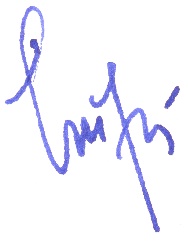 CONSILIUL UNIUNIIHOTĂRÂREA nr. 1401-02 septembrie 2023În conformitate cu prevederile art. 65 lit. s) Legea nr. 51/1995 din pentru organizarea și exercitarea profesiei de avocat, republicată, cu modificările și completările ulterioare, Având în vedere discuțiile din ședința Comisiei Permanente din 13.07.2023 și dezbaterile din ședința Consiliului UNBR,Luând în considerare informarea Consiliului de administrație al Casei de Asigurări a Avocaților (CAA) referitor la situația din unele filiale, care au fost solicitate de Agențiile Județene de Plăți și Inspecție Socială (AJPIS) să remită situația veniturilor obținute de avocații care au beneficiat de măsurile de sprijin în perioada Pandemiei Covid acordate în temeiul OUG nr. 30/2020 și OUG nr. 132/2020,Ținând cont de necesitatea transmiterii unui răspuns unitar de către filialele CAA,Consiliul UNBR, în ședința din 01-02 septembrie 2023, H O T Ă R Ă Ș T E:Art. 1 – Se aprobă modelul-tip de adeverință ce va fi emis de filialele CAA, așa cum este prevăzut în anexa la prezenta hotărâre.Art. 2. – Prezenta Hotărâre se afișează pe pagina web a Uniunii Naționale a Barourilor din România (www.unbr.ro) și se comunică prin e-mail barourilor, membrilor Consiliului UNBR și CAA, care va asigura va comunicarea hotărârii către filiale CAA.C O N S I L I U L     U. N. B. R. Anexa la Hotărârea Consiliului UNBR nr. 14/01-02.09.2023Nr. ___________ data _____________Filiala Casei de Asigurări a Avocaților __________________Str. _________________________ nr. _________________Bl. ______ et.  _______ ap. _________Oraș _____________________________, jud. ______________________Adeverință *Subscrisa Filiala Casei de Asigurări a Avocaților _____________ confirmă că în evidențele sale sunt înscrise următoarele venituri brute realizate din profesie declarate de către avocați:*Precizări privind datele menționate în prezenta adeverințăDatele deținute de filialele C.A.A. privind veniturile lunare brute ale avocaților sunt bazate pe declarațiile pe proprie răspundere ale avocaților. Acestea nu sunt date certe pe care filiala C.A.A. să le poată confirma atâta timp cât nu a fost efectuat un control de fond privind aceste venituri din profesie care constituie bază de calcul al contribuțiilor individuale obligatorii la fondurile sistemului;Datele deținute de filialele C.A.A. sunt doar referitor la veniturile brute din profesie ale avocaților; sistemul C.A.A. nu deține date privind veniturile nete ale avocaților, acestea depinzând de la avocat la avocat de diverși factori individuali gen deduceri personale,  cheltuieli deductibile efectuate etc.;Avocații pot avea, pe lângă veniturile brute din profesie, și venituri din alte surse pentru care nu achită contribuții la C.A.A., motiv pentru care sistemul C.A.A. nu deține informații despre toate veniturile brute ale avocaților;Veniturile brute lunare ale avocaților peste venitul aferent contribuției maxime la fondurile sistemului de pensii și alte drepturi de asigurări sociale ale avocaților (5 venituri de referință pe profesie) nu sunt cunoscute de C.A.A. pentru că avocații nu au obligația de a declara valoarea veniturilor  suplimentare cotei maxime plătite, ci doar venitul aferent contribuției maxime (art. 21 alin. (2) din Legea 72/2016).Datele din prezenta nu constituie o certificare a veniturilor realizate de avocați din profesie.Nr. crtNume și prenumeCNP /CUIVenituri brute din profesie declarateVenituri brute din profesie declarateVenituri brute din profesie declarateNr. crtNume și prenumeCNP /CUIanullunaVenit brut declarat1.2.3.4.5.6.7.Președinte,Contabil Șef